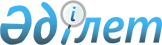 О снятии ограничительных мероприятий и признании утратившим силу решения акима Алешинского сельского округа Мендыкаринского района Костанайской области от 17 июня 2021 года № 2 "Об установлении ограничительных мероприятий"Решение акима Алешинского сельского округа Мендыкаринского района Костанайской области от 5 января 2022 года № 1. Зарегистрировано в Министерстве юстиции Республики Казахстан 11 января 2022 года № 26442
      В соответствии со статьей 35 Закона Республики Казахстан "О местном государственном управлении и самоуправлении в Республике Казахстан", статьей 27 Закона Республики Казахстан "О правовых актах", подпунктом 8) статьи 10-1 Закона Республики Казахстан "О ветеринарии", на основании представления главного государственного ветеринарно-санитарного инспектора Мендыкаринского района от 8 декабря 2021 года № 01-27/557, РЕШИЛ:
      1. Снять ограничительные мероприятия, установленные на территории частного сектора села Молодежное Алешинского сельского округа Мендыкаринского района Костанайской области, в связи с проведением комплекса ветеринарно-санитарных мероприятий по ликвидации заболевания бруцеллез среди крупного рогатого скота.
      2. Признать утратившим силу решение акима Алешинского сельского округа Мендыкаринского района Костанайской области от 17 июня 2021 года № 2 "Об установлении ограничительных мероприятий" (зарегистрировано в Реестре государственной регистрации нормативных правовых актов за № 23135).
      3. Контроль за исполнением настоящего решения оставляю за собой.
      4. Настоящее решение вводится в действие со дня его первого официального опубликования.
					© 2012. РГП на ПХВ «Институт законодательства и правовой информации Республики Казахстан» Министерства юстиции Республики Казахстан
				
      Аким Алешинского сельского округа 

Е. Бекешев
